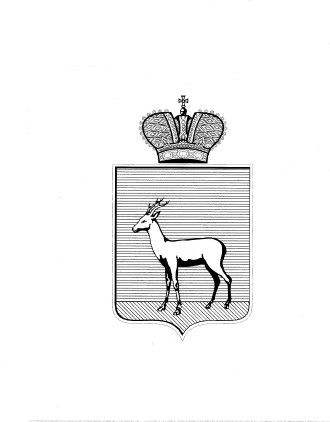 О внесении изменений в постановление Администрации Промышленного внутригородского района городского округа Самара от 16.05.2016 № 67                «О мерах по реализации положений Федерального закона«О противодействии коррупции»В соответствии с Федеральным законом от 25.12.2008 № 273-ФЗ                             «О противодействии коррупции», Федеральным законом от 31.07.2020                  № 259-ФЗ «О цифровых финансовых активах, цифровой валюте и о внесении изменений в отдельные законодательные акты Российской Федерации», Указом Президента Российской Федерации от 08.07.2013 № 613 «Вопросы противодействия коррупции», в целях приведения муниципального правового акта в соответствие с действующим законодательством ПОСТАНОВЛЯЮ:1. Подпункт «д» пункта 3 Порядка размещения сведений о доходах, расходах, об имуществе и обязательствах имущественного характера муниципальных служащих Администрации Промышленного внутригородского района городского округа Самара, а также их супруг (супругов) и несовершеннолетних детей в информационно-телекоммуникационной сети Интернет на официальном сайте Администрации городского округа Самара в разделе «Промышленный район. Муниципальная служба» и предоставления этих сведений средствам массовой информации для опубликования, утвержденного постановлением Администрации Промышленного внутригородского района городского округа Самара от 16.05.2016 № 67 «О мерах по реализации положений Федерального закона «О противодействии коррупции» изложить в следующей редакции:«д) сведения об источниках получения средств, за счет которых совершены сделки (совершена сделка) по приобретению земельного участка, другого объекта недвижимого имущества, транспортного средства, ценных бумаг (долей участия, паев в уставных (складочных) капиталах организаций), цифровых финансовых активов, цифровой валюты, если общая сумма таких сделок (сумма такой сделки) превышает общий доход муниципального служащего и его супруги (супруга) за три последних года, предшествующих отчетному периоду.».Настоящее постановление вступает в силу со дня его официального опубликования. Контроль за исполнением настоящего постановления оставляю за собой.Временно исполняющий полномочияГлавы Промышленного внутригородского района городского округа Самара     Т.Э.КуклеваГоловина9950727